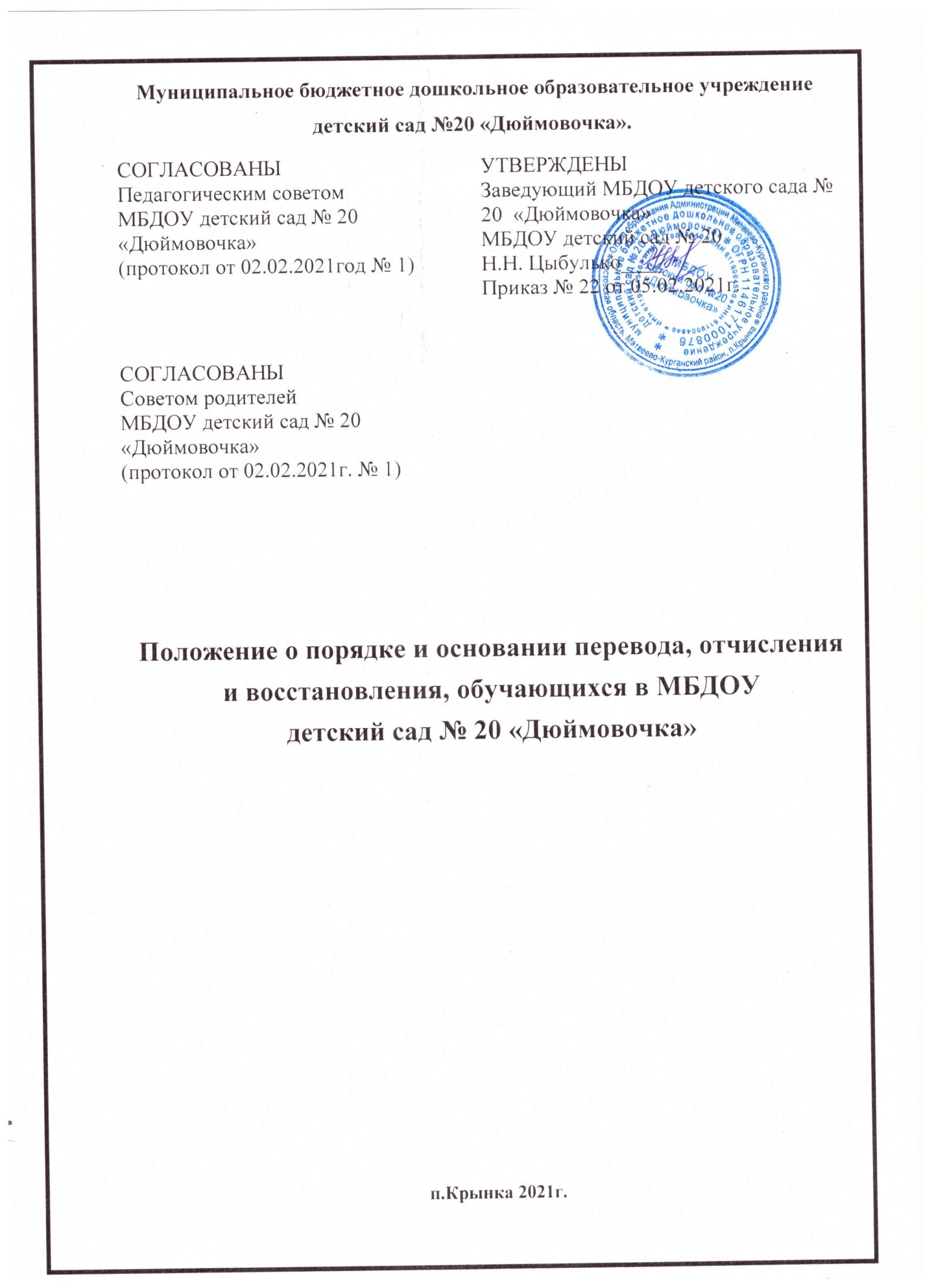 ОБЩИЕ ПОЛОЖЕНИЯНастоящее Положение о порядке и основании перевода, отчисления и восстановления, обучающихся в Муниципальном бюджетном дошкольном общеобразовательном учреждении  детский сад №20 «Дюймовочка»  (далее - Положение) устанавливает правовые и организационные правила перевода, отчисления обучающихся и восстановления обучающихся в Муниципальном бюджетном дошкольном общеобразовательном учреждении детский сад №20 «Дюймовочка»  (далее - МБДОУ), исходя из интересов ребенка и удовлетворения потребности населения в дошкольном образовании.Настоящее положение разработано в соответствии с:- Федеральным законом от 29.12.2012 № 273-ФЗ "Об образовании в Российской Федерации";- Приказом Министерства просвещения Российской Федерации от 25.06.2020 № 320 "О внесении изменений в Порядок и условия осуществления перевода воспитанников из одной организации, осуществляющей образовательную деятельность по образовательным программам дошкольного образования, в другие организации, осуществляющие образовательную деятельность по образовательным программам соответствующих уровня и направленности, утвержденные приказом Министерства образования и науки Российской Федерации от 28 декабря 2015 г. № 1527"- Приказом Министерства просвещения Российской Федерации от 31.07.2020 № 373 «Об утверждении Порядка организации и осуществления образовательной деятельности по основным образовательным программам – образовательным программам дошкольного образования»; - Уставом МБДОУ.Участниками образовательного процесса при переводе, отчислении и восстановление обучающихся в МБДОУ являются: родители (законные представители); администрация МБДОУ в лице заведующего; Учредители МБДОУ.Перевод, отчисление и восстановления обучающихся осуществляется в соответствии с Конституцией Российской Федерации, действующим законодательством Российской Федерации, регламентирующим вопросы порядка перевода, отчисления и восстановления обучающихся в образовательных организациях, реализующих программы дошкольного образования, действующими санитарно-эпидемиологическими правилами и нормативами   в области дошкольного образования, в ведении которой находится МБДОУ, Уставом, локальными актами и настоящим положением МБДОУ.Спорные вопросы, возникающие по вопросам порядка и основании перевода, отчисления и восстановления обучающихся между родителями обучающихся и администрацией МБДОУ, разрешаются Комиссией по урегулированию споров между участниками образовательных отношений и Учредителем.Настоящее Положение принимается в соответствии с Уставом МБДОУ общим собранием работников МБДОУ с учетом мнения Совета родителей (законных представителей) воспитанников МБДОУ и утверждается приказом заведующего МБДОУ.Срок действия настоящего Положения не ограничен. Положение действует до принятия новой редакции Положения. При утверждении новой редакции Положения предыдущая его редакция утрачивает силу.Текст Положения размещается на информационном стенде МБДОУ и на официальном сайте МБДОУ в сети интернет для ознакомления родителей (законных представителей) воспитанников.ПОРЯДОК И ОСНОВАНИЯ ПЕРЕВОДА ОБУЧАЮЩИХСЯПеревод обучающихся внутри МБДОУ осуществляется в следующем порядке:Перевод обучающихся групп  осуществляется по истечении учебного года на следующую возрастную ступень освоения  образовательной программы дошкольного образования, реализуемой МБДОУ, на основании: приказа заведующего.Перевод обучающихся из одной возрастной группы в другую группу   осуществляется:при наличии свободных мест по инициативе родителей (законных представителей) несовершеннолетнего обучающегося на основании личного заявления родителей (законных представителей) несовершеннолетнего обучающегося и приказа заведующегопри сокращении списочного состава группы, которую посещает обучающийся, при отсутствии возможности доукомплектования группы на основании приказа заведующего.Перевод обучающихся на следующий этап обучения - следующую возрастную ступень освоения образовательной программы дошкольного образования осуществляется по истечении учебного года на основании приказа заведующего;Перевод обучающихся групп общеразвивающей направленности в другую группу общеразвивающей направленности,  Временный перевод обучающихся в другие группы, (в том числе в другую возрастную группу) может осуществляться на основании приказа заведующего в связи с проведением карантинных мероприятий (в соответствии с требованиями санитарных правил и нормативов Российской Федерации, регулирующих порядок проведения профилактики различных инфекционных заболеваний), закрытием группы в связи с аварийными ситуациями в МБДОУ, непредвиденной неявкой педагога на смену и т.п. По медицинским показаниям, в соответствии с законодательными актами Российской Федерации, при необходимости разобщения привитых и не привитых детей при проведении вакцинации против полиомиелита, временный перевод обучающихся в другие группы производится в соответствии с действующим законодательством.Временный перевод обучающихся в другие дошкольные образовательные учреждения Матвеево-Курганского района Ростовской области производится:На летний период при закрытии МБДОУ (временно) - на основании распорядительного акта Отдела образования администрации Матвеево-Курганского района   о работе образовательных учреждений в летний период и приказа заведующего о временном переводе обучающихся.На время проведения в МБДОУ ремонтных работ (временно)- по согласованию с родителями (законными представителями) обучающихся и на основании приказа заведующего о временном переводе обучающихся.При реорганизации и ликвидация деятельности МБДОУВременный перевод обучающихся в другое дошкольное учреждение производится в следующем порядке:Издается распорядительный акт Учредителя о переводе обучающихся в другое образовательное учреждение (на период приостановления деятельности МБДОУ и при закрытии МБДОУ на летний период).Заведующий МБДОУ согласует перевод обучающихся с руководителем МБДОУ, в которое будут направлены обучающиеся;Заведующий МБДОУ на основании распоряжения (приказа) Учредителя издаёт приказ о переводе обучающихся с указанием причины такого перевода.Перевод обучающегося из МБДОУ в другие образовательные учреждения, осуществляющую образовательную деятельность по образовательным программам дошкольного образования, производится только по инициативе родителей (законных представителей) обучающегося на основании их личного заявления в порядке, предусмотренном законодательными актами Российской Федерации.Приём обучающихся на временное посещение МБДОУ производится на основании распоряжения (приказа) Учредителя по предъявлению следующих документов:заявления родителя (законного представителя);свидетельства о рождении ребенкадоговора, заключенного между родителями (законными представителями) и МБДОУ, принимающего обучающихся на временное посещение;медицинской карты обучающегося (форма N 026/У)При приеме в МБДОУ обучающихся других дошкольных образовательных учреждений на временное посещение заведующий МБДОУ издает приказ о временном зачислении обучающихся.ПОРЯДОК И ОСНОВАНИЯ ОТЧИСЛЕНИЯ ОБУЧАЮЩИХСЯОтчисление обучающегося из МБДОУ осуществляется при расторжении договора между МБДОУ и родителями (законными представителями). Договор, может быть, расторгнут помимо оснований, предусмотренных гражданским законодательством Российской Федерации, в следующих случаях:В связи с получением образования (завершением обучения)Досрочно по следующим основаниям:а) по инициативе родителей (законных представителей) обучающегося, в случае перевода для продолжения освоения образовательной программы дошкольного образования в другом МБДОУ или получения для обучающегося направления в образовательное учреждение иного вида;б)	По обстоятельствам, не зависящим от воли родителей (законных представителей) обучающегося и МБДОУ, в том числе в случае ликвидации МБДОУ;Основанием для прекращения образовательных отношений является приказ  заведующего об отчислении обучающегося из МБДОУ. Если с родителями (законными представителями) несовершеннолетнего обучающегося заключен договор об оказании платных образовательных услуг, при прекращении образовательных отношений такой договор считается расторгнутым на основании приказа заведующего об отчислении обучающегося из МБДОУ. Права и обязанности обучающегося, предусмотренные законодательством об образовании и локальными нормативными актами учреждения, осуществляющего образовательную деятельность, прекращаются с даты его отчисления из МБДОУ.Досрочное прекращение образовательных отношений по инициативе родителей (законных представителей) обучающегося не влечет за собой возникновение каких-либо дополнительных, в том числе материальных, обязательств перед МБДОУ.При прекращении образовательных отношений (после издания приказа об отчислении обучающегося) МБДОУ выдает родителям (законным представителям) обучающегося  медицинскую карту обучающегося (форма N 026/У), прививочный сертификат. В трехдневный срок после издания приказа об отчислении МБДОУ выдает справки по запросу родителей (законных представителей), предусмотренные законодательством Российской Федерации.На время отсутствия обучающегося в МБДОУ по уважительным причинам за ним сохраняется место в конкретной возрастной группе.Уважительными причинами являются:Отпуск, длительная командировка родителей (законных представителей) по их заявлению с указанием периода отсутствия обучающегося;Болезнь (подтвержденная соответствующим документом), обучающегосяи (или) родителей (законных представителей);Устройство обучающегося на временное пребывание в организации для обучающихся - сирот и обучающихся, оставшихся без попечения родителей, на период времени, когда родители, усыновители либо опекуны по уважительным причинам не могу исполнять свои обязанности в отношении ребенка без прекращения их прав и обязанностей в отношении этого ребенка;Нахождение обучающегося в лечебно-профилактическом учреждении;Карантин в МБДОУ;Приостановление деятельности МБДОУ для проведения ремонтных работ, санитарной обработки помещений, по решению суда, на основании актов органов государственного надзора (далее - приостановление деятельности).Отсутствие в течение летнего оздоровительного периодаНеобходимость соблюдения домашнего режима после перенесенного заболевания,Об уважительных причинах (за исключением карантина, приостановления деятельности МБДОУ) родители (законные представители) уведомляют МБДОУ не позднее трех рабочих дней с момента их наступления;Ежегодно на 1 сентября и на 1 января заведующий МБДОУ подводит итоги за прошедший учебный или календарный год и фиксирует их в книге учета движения обучающихся: сколько обучающихся принято в Образовательное учреждение в течение учебного года и сколько обучающихся выбыло (в школу и по другим причинам).ПОРЯДОК И ОСНОВАНИЯ ВОССТАНОВЛЕНИЯ ОБУЧАЮЩИХСЯОбучающийся, отчисленный из МБДОУ по инициативе родителей (законных представителей) до завершения освоения образовательной программы, имеет право на повторный прием (восстановление) в МБДОУ по заявлению родителей (законных представителей) при наличии:направления комиссии по комплектованию государственных образовательных учреждений, реализующих образовательную программу дошкольного образования администрации Матвеево-Курганского района (далее - Направление)свободных мест в МБДОУ.Порядок получения направления в МБДОУ и зачисления в МБДОУ определяется Административным регламентом администрации района по предоставлению государственной услуги по комплектованию государственных образовательных учреждений, реализующих образовательную программу дошкольного образования.Права и обязанности участников образовательного процесса, предусмотренные, законодательством об образовании и локальными актами МБДОУ возникают вновь с даты восстановления обучающегося в МБДОУ.